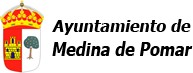 D./Dª ………………………………………………………………………………… , con DNI ………………………….en calidad de Representante legal de la Entidad ………………………………………….................DECLARAQue dicha entidad no se encuentra incursa en ninguna de las circunstancias recogidas en el apartado 2 del artículo 13 de la Ley 38/2003, General de Subvenciones, que impiden obtener la condición de beneficiario a quienes concurran alguna de las circunstancias expuestas en dicho artículo.En ningún caso podrán obtener la condición de beneficiario o entidad colaboradora de las subvenciones reguladas en esta ley las asociaciones incursas en las causas de prohibición previstas en los apartados 5 y 6 del artículo 4 de la Ley Orgánica 1/2002, de 22 de marzo, reguladora del Derecho de Asociación.Que la entidad cumple las obligaciones que para los perceptores de ayudas y subvenciones establece el artículo 14 de la misma ley.En Medina de Pomar a …………....……………. de	de 20…(Firma del Representante legal de la entidad)DECLARACIÓN RESPONSABLED. /D. ª ……………………………………………………………………. con N.I.F. …………………………….., como beneficiario (o representante legal de la entidad beneficiaria: ………………………………………………………………………………………………………….. de la subvención concedida por el Ayuntamiento de Medina de Pomar, correspondiente a la convocatoria Subvenciones a Entidades Deportivas 20…/20….DECLARO BAJO MI RESPONSABILIDAD:– Que se ha cumplido el objetivo, ejecutado el proyecto, o realizado la actividad que fundamenta la concesión de la subvención y que son las siguientes:– Que el importe de la subvención recibida no supera el coste total de la obra o actividad subvencionada.– Que a esta Entidad no se le han concedido subvenciones de otras Entidades para la misma finalidad, o que de habérsele concedido la suma total de todas las subvenciones no supera el coste de la obra o actividad subvencionada.– Que esta Asociación se encuentra al corriente en el cumplimiento de sus obligaciones tributarias y frente a la Seguridad Social.Y para que así conste y surta los efectos oportunos, firmo la presente certificación, visada y sellada:En ……………………………… a……… de	de 20…..(Sello de la Entidad)Fdo.: D.N.I.:CUENTA JUSTIFICATIVA DE GASTOS-EJERCICIO 20…Convocatoria/Convenio - Subvenciones a Entidades Deportivas 20../20…D. /Dª ………………………………………………………………….. con DNI ……………………………………….., como beneficiario/representante legal del beneficiario:CERTIFICO: la veracidad de los datos que contienen la Memoria y la presente Cuenta Justificativa de Gastos.En………………………………… a …… de	de 20..EL SOLICITANTE(Sello de la Entidad)Fdo.: D.N.I.:SR. ALCALDE-PRESIDENTE DEL EXCMO. AYUNTAMIENTO DE MEDINA DE POMARANEXO VDECLARACIÓN RESPONSABLE CUMPLIMIENTO REQUISITOS ART. 13 DE LA LEY GENERAL DESUBVENCIONESANEXO VI-AJUSTIFICACIÓN DE LA SUBVENCIÓNANEXO VI-BJUSTIFICACIÓN DE LA SUBVENCIÓNProveedorNº FacturaFechaForma de PagoActividad SubvencionadaConceptoImporteTOTAL, EUROSTOTAL, EUROSTOTAL, EUROSTOTAL, EUROSTOTAL, EUROSTOTAL, EUROSIMPORTE DE LA SUBVENCIÓN CONCEDIDA POR EL EXCMO. AYUNTAMIENTO DE MEDINA DE POMAREUROS